AYUNTAMIENTO CONSTITUCIONAL ZITACUARO, MICHOACAN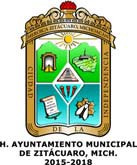 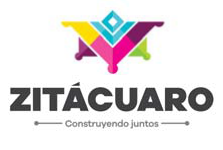 2015-2018Nombre de la unidadadministrativa.Atribuciones o facultades que se le confiere a cada una de ellas.Vínculo al fundamentolegal.ORGANISMO DESCENTRALIZADO SISTEMA DE AGUA POTABLE, ALCANTARILLADO Y SANEAMIENTO (SAPAS)Planear, construir, operar y mantener sistemas de agua potable, alcantarillado y saneamiento;Determinar políticas, normas y criterios técnicos para la prestación de servicios de agua potable, alcantarillado y saneamiento;Formular los planes y programas para la construcción de obras referentes a la prestación de servicios de agua potable, alcantarillado y saneamiento;Realizar, supervisar y aprobar estudios, proyectos y obras que construyan o amplíen las redes de distribuciónde agua potable, alcantarillado y saneamiento;Convenir  con  autoridades  federales,  estatales o  municipales, con  otros  organismos  de  uno  o  varios municipios, con organizaciones comunitarias y particulares, la realización conjunta de acciones u obras enmateria de agua potable, alcantarillado y saneamiento;Disponer lo necesario para la conformación y funcionamiento de la Junta de Gobierno y Consejo Consultivo;Establecer un programa de conservación y restauración de barrancas, como zonas naturales de captación de agua;Generar la normatividad en materia de tratamiento de aguas residuales proponiéndola a la Junta de Gobierno y vigilar su cumplimiento;Llevar a cabo la limpieza general del drenaje de aguas pluviales;Mejorar el servicio de abastecimiento y distribución de agua potable;Mejorar la eficiencia física y financiera del Organismo Operador de Agua Potable;Ampliar la cobertura y la calidad del servicio de distribución de agua potable;Coadyuvar con las autoridades federales y estatales en el cumplimiento de la normatividad;Vigilar el correcto uso del agua potable y en su caso aplicar las sanciones que correspondan; y,Las  demás  que  le  encomienden  el  Ayuntamiento,  el  Presidente  Municipal,  este  Reglamento  y  otras disposiciones reglamentarias.Reglamento de la Administración Pública del Municipio de Zitácuaro, MichoacánFecha de actualización de la informaciónÁrea productora de informaciónResponsable de acceso a la información pública24 de Febrero de 2016Ing. Alejandro Zúñiga Camacho Director de SAPASP.J. Héctor Alejandro Anguiano Jaimes Encargado de Acceso a la Información